                   MINISTÉRIO DA EDUCAÇÃO   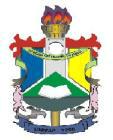 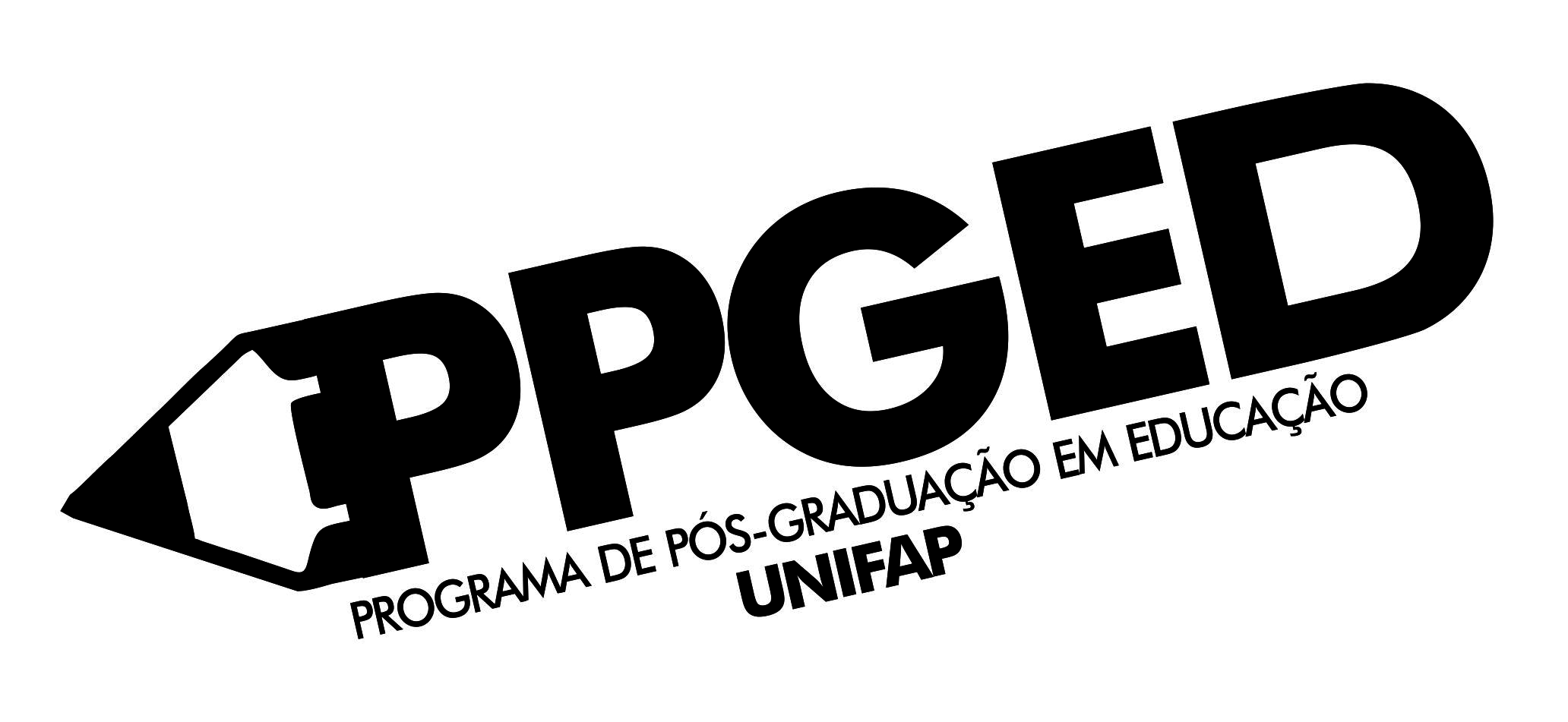                              UNIVERSIDADE FEDERAL DO AMAPÁPRÓ-REITORIA DE PESQUISA E PÓS-GRADUAÇÃO - PROPESPGDEPARTAMENTO DE PÓS-GRADUAÇÃO - DPGPROGRAMA DE PÓS-GRADUAÇÃO EM EDUCAÇÃO – PPGEDTURMA 2017LINHA DE PESQUISA: POLÍTICAS EDUCACIONAISDarllen Almeida da SilvaEdlenne Patrícia dos Santos CordeiroFrancisco Costa Leite NetoJoão de Deus Santos de SampaioJosé Almir Brito dos SantosKátia de Nazaré Santos FonsecaLindisay Giany MoreiraLucilea Santos Ayres da SilvaMaria do socorro Simith NevesMarilia Pantoja BritoMichelle Karoline Pereira da SilvaPollianna Pimentel FerreiraRodrigo Barbosa BastosLINHA DE PESQUISA: EDUCAÇÃO, CULTURAS E DIVERSIDADESBento Nunes de Souza FilhoBruna Cardoso GonçalvesGisele Paula BatistaGleidson Costa da SilvaJemina de Araújo Moraes AndradeJose Roberto Afonso PantojaMarcelo Conceição da Rocha CamposMiquelly Pastana Tito SanchesMoises de Jesus Prazeres dos Santos BezerraPriscilla Pantoja do Nascimento BrandãoRômulo Cambraia RibeiroSirney Thiago Fonseca dos Santos